Stad & Esch & Keuringsdienst van waterOnderzoek WaterJe gaat 5 bekers water proeven.  Je gaat ze beoordelen en uitvinden of je kraanwater er tussenuit kunt ‘vissen’. Gebruik het onderzoek formulier.Maak hier een kort verslag van.Gebruik de volgende onderzoeksvragen:

Wat was je doel(wat wilde je weten)Wat heb je gebruikt (namen mineraal water e.d.)Hoe heb je het gedaan(werkwijze)Wat waren de resultaten( ook de prijzen van de soorten water)Welke conclusie(s) trek je uit de resultaten.  (o.a. :Wat zou jij kiezen en waarom)

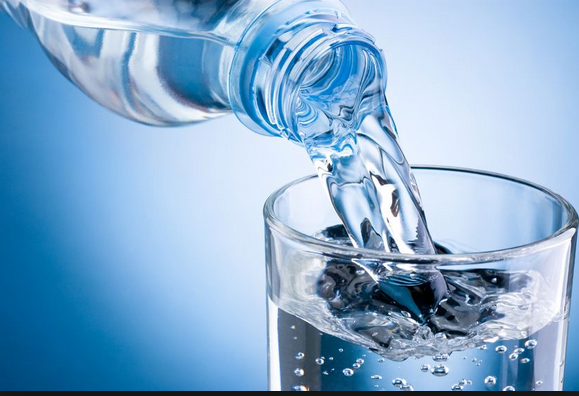 Alles op 1 A4-tje.

Inleveren in It’slearning thematisch werken ( dus digitaal!!) 